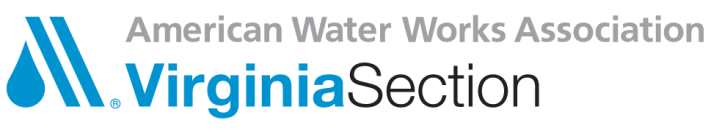 VA AWWA
14805 Forest Road, Suite 210
Forest, VA 24551geneva.hudgins@vaawwa.orgEmployer Support Recognition Nomination FormThis award is given by the Section to recognize employers that support their employees' growth and development process through continuing education, involvement in AWWA and Virginia Section AWWA activities, and participation in VA AWWA committees.Nomination Date: ________________Nominator(s) InformationContact Name:  												Company:  													Affiliation with the nominated company, if any: 								Contact Number:  					Contact Email: _____________			Nominee Information					Company: 													Company Department: 											
(If applicable, this relates to a particular department within a company or particular office location of a national company)Mailing Address:  												Head of Company/Department: 										Contact Number:  					Contact Email: _____________															Type of Company							Size of Company____	Public Utility							____	0-15 Employees____	Privately Owned Utility					____	15-50 Employees____	Manufacturer							____	50-100 Employees____ 	Manufacturer’s Representative/Sales			____ 	Over 100 Employees____	Consulting Engineer____	Analytical/Laboratory____	Other ________________________Employee InformationTotal number of employees in the company/department that work in the water industry	       _______Total number of young professionals (age 35 or less) that work in the water industry	       _______Total number of employees that are VA AWWA members				       	       _______Total number of AWWA conferences, section meetings, seminars or workshops attended          by employees (Employees attending x Number of events) 				      _______Narrative CommentsHow does the company encourage growth and development of young professionals in the water industry? ________________________________________________________________________________________________________________________________________________________________________________________________________________________________________________________________________________________________________________________________________________________________How does the company encourage its employees, particularly young professionals, to contribute to VA AWWA and the water industry in general? ____________________________________________________________________________________________________________________________________________________________________________________________________________________________________________________________________________________________________________________________________Please provide any other comments that support this nomination: ___________________________________________________________________________________________________________________________________________________________________________________________________________________________________________________________________________________________________________Please attach any relevant general supporting information.